Znak: IN.271.69.2020AK				           		Mirzec, dn. 27.11.2020r.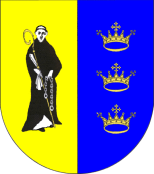 Gmina MirzecMirzec Stary 927-220 MirzecSPECYFIKACJA ISTOTNYCH WARUNKÓW ZAMÓWIENIAw postępowaniu o udzielenie zamówienia publicznego prowadzonym w trybie przetargu nieograniczonego na zadanie pn:„KOMPLEKSOWA DOSTAWA (SPRZEDAŻ I DYSTRYBUCJA) PALIWA GAZOWEGO DO OBIEKTÓW ZAMAWIAJACEGO NA TERENIE GMINY MIRZEC”                                                                    Zatwierdził:
                                                    Wójt Gminy Mirzec/-/ Mirosław SewerynNiniejszą specyfikację istotnych warunków zamówienia (zwaną w dalszej części także specyfikacją, SIWZ) opracowano na podstawie ustawy z dnia 29 stycznia 2004 r. - Prawo zamówień publicznych (Dz.U.2019.1843 ) oraz rozporządzenia Ministra Rozwoju z dnia 27 lipca 2016 r. w sprawie rodzajów dokumentów jakich może żądać zamawiający od wykonawcy w postępowaniu o udzielenie zamówienia (Dz. U. z 2016 r. poz. 1126).I. ZAMAWIAJĄCYZamawiający:Gmina MirzecMirzec Stary 927 - 220 MirzecAdres do korespondencji Urząd Gminy Mirzec, Mirzec Stary 9, 27 - 220 Mirzec, tel. (41) 27 67 170 e-mail  sekretariat@mirzec.pl, strona internetowa oficjalna:  ugmirzec.sisco.info 	Zgodnie z art. 13 ust. 1 i 2 rozporządzenia Parlamentu Europejskiego i Rady (UE) 2016/679 z dnia 27 kwietnia 2016 r. w sprawie ochrony osób fizycznych w związku z przetwarzaniem danych osobowych i w sprawie swobodnego przepływu takich danych oraz uchylenia dyrektywy 95/46/WE (ogólne rozporządzenie o ochronie danych) (Dz. Urz. UE L 119 z 04.05.2016, str. 1), dalej „RODO”, informuję, że: • administratorem Pani/Pana danych osobowych jest Gmina Mirzec, Mirzec Stary 9,  27- 220 Mirzec;• inspektorem ochrony danych osobowych w Gminie Mirzec jest Pan Andrzej Kutwin, kontakt: tel. 41 2767-189, e-mail: ug_mirzec@poczta.onet.pl;• Pani/Pana dane osobowe przetwarzane będą na podstawie art. 6 ust. 1 lit. c RODO w celu związanym z niniejszym postępowaniem o udzielenie zamówienia publicznego prowadzonym w trybie przetargu nieograniczonego.•	odbiorcami Pani/Pana danych osobowych będą osoby lub podmioty, którym udostępniona zostanie dokumentacja postępowania w oparciu o art. 8 oraz art. 96 ust. 3 ustawy z dnia 29 stycznia 2004 r. – Prawo zamówień publicznych (Dz. U. z 2019 r. poz. 1843 z późn. zm.), dalej „ustawa Pzp”;  • Pani/Pana dane osobowe będą przechowywane, zgodnie z art. 97 ust. 1 ustawy Pzp, przez okres 4 lat od dnia zakończenia postępowania o udzielenie zamówienia, a jeżeli czas trwania umowy przekracza 4 lata, okres przechowywania obejmuje cały czas trwania umowy;• obowiązek podania przez Panią/Pana danych osobowych bezpośrednio Pani/Pana dotyczących jest wymogiem ustawowym określonym w przepisach ustawy Pzp, związanym z udziałem w postępowaniu o udzielenie zamówienia publicznego; konsekwencje niepodania określonych danych wynikają z ustawy Pzp;  •	w odniesieniu do Pani/Pana danych osobowych decyzje nie będą podejmowane w sposób zautomatyzowany, stosowanie do art. 22 RODO;•  posiada Pani/Pan:     − na podstawie art. 15 RODO prawo dostępu do danych osobowych Pani/Pana dotyczących;     −  na podstawie art. 16 RODO prawo do sprostowania Pani/Pana danych osobowych **;     − na podstawie art. 18 RODO prawo żądania od administratora ograniczenia przetwarzania danych osobowych z zastrzeżeniem przypadków, o których mowa w art. 18 ust. 2 RODO;        − prawo do wniesienia skargi do Prezesa Urzędu Ochrony Danych Osobowych, gdy uzna Pani/Pan, że przetwarzanie danych osobowych Pani/Pana dotyczących narusza przepisy RODO;• nie przysługuje Pani/Panu:     − w związku z art. 17 ust. 3 lit. b, d lub e RODO prawo do usunięcia danych osobowych;     −	prawo do przenoszenia danych osobowych, o którym mowa w art. 20 RODO;na podstawie art. 21 RODO prawo sprzeciwu, wobec przetwarzania danych osobowych, gdyż podstawą prawną przetwarzania Pani/Pana danych osobowych jest art. 6 ust. 1 lit. c RODO.II. TRYB UDZIELENIA ZAMÓWIENIAPrzetarg nieograniczony na podstawie art. 39 - 46 ustawy z dnia 29 stycznia 2004 r. - Prawo zamówień publicznych (t.j. Dz. U. z 2019r. poz. 1843), zwanej dalej „ustawą Pzp”.Wartość zamówienia nie przekracza kwoty określonej w przepisach wydanych na podstawie art. 11 ust. 8 ustawy Pzp. Podstawa prawna opracowania specyfikacji istotnych warunków zamówienia:ustawa z dnia 29 stycznia 2004r. Prawo zamówień publicznych (Dz. U.                              z 2019r. poz.1843);rozporządzenie Prezesa Rady Ministrów z dnia 26 lipca 2016r. w sprawie rodzajów dokumentów, jakich może żądać zamawiający od wykonawcy                       w postępowaniu o udzielenie zamówienia (Dz. U. z 2016 r. poz. 1126);rozporządzenie Prezesa Rady Ministrów z dnia 18 grudnia 2019 r. w sprawie średniego kursu złotego w stosunku do euro stanowiącego podstawę przeliczania wartości zamówień publicznych (Dz.U. z 2019r. poz. 2453);Rozporządzenia Prezesa Rady Ministrów z dnia 16 grudnia 2019 r. w sprawie  kwot wartości zamówień oraz konkursów, od których jest uzależniony obowiązek przekazywania ogłoszeń Urzędowi Publikacji Unii Europejskiej (Dz. U. z 2019 r., poz. 2450);Ustawa z dnia 23 listopada 1964r. – Kodeks Cywilny (Dz. U. z 2020r. poz. 1740,z późn. zm.);Ustawa z dnia 16 kwietnia 1993r. o zwalczaniu nieuczciwej konkurencji (Dz.U. z 2020r. poz.1913).SIWZ wraz z załącznikami udostępniona jest na stronie internetowej Zamawiającego: ugmirzec.sisco.info oraz w siedzibie Zamawiającego – Urząd Gminy Mirzec, Mirzec Stary 9, pokój. 303, 27 – 220 Mirzec / adres do korespondencji/Postępowanie prowadzone jest w oparciu o art.24aa ust.1 ustawy PZP. Zamawiajacy najpierw dokona oceny ofert, a następnie zbada, czy wykonawca, którego oferta została oceniona jako najkorzystniejsza, nie podlega wykluczeniu oraz spełnia warunki udziału w postepowaniu.III. OPIS PRZEDMIOTU ZAMÓWIENIAPrzedmiotem niniejszego zamówienia jest kompleksowa dostawa (sprzedaż i dystrybucja) gazu ziemnego wysokometanowego o symbolu E do obiektów Zamawiającego. Całkowite szacunkowe zużycie gazu [kWh] w okresie od 01.01.2021 r. do 31.12.2021 r. stanowi wolumen 1 538 339  kWh. Szczegółowy opis przedmiotu zamówienia zawarty jest w załączniku nr 1 do SIWZ oraz załączniku nr 1.1 do SIWZ stanowiącym integralną część niniejszego SIWZ i będzie wykonywane zgodnie z przepisami ustawy z dnia 10 kwietnia 1997r. Prawo energetyczne (Dz. U. z 2019 poz. 755), Kodeksu Cywilnego oraz przepisami wykonawczymi wydanymi na ich podstawie. Wskazane wartości zostały przyjęte do obliczenia szacunkowej wartości zamówienia co nie odzwierciedla realnego bądź deklarowanego wykorzystania paliwa gazowego w czasie trwania umowy i w żadnym razie nie może być podstawą do jakichkolwiek roszczenie ze strony Wykonawcy. Zamawiający zastrzega, że w okresie trwania umowy, szacunkowe ilości zużytego paliwa gazowego mogą ulec zmniejszeniu lub zwiększeniu. Zamawiający informuje, iż zmiana sprzedawcy odbywa się po raz kolejny.Wykonawca dokona wszelkich czynności i uzgodnień z OSD niezbędnych do przeprowadzenia procedury zmiany sprzedawcy i skutecznego rozpoczęcia sprzedaży paliwa gazowego w tym w szczególności: wypowiedzenia dotychczasowych umów kompleksowych, zgłoszenie do OSD nowych umów sprzedaży paliwa gazowego. Czynności te Wykonawca wykona na podstawie stosownych pełnomocnictw udzielonych przez Zamawiającego wraz z zawarciem umów sprzedaży paliwa gazowego.Sprzedaż paliwa gazowego będzie się odbywała na podstawie umów zawieranych odrębnie przez poszczególne jednostki organizacyjne Zamawiającego (Dyrektorzy Szkół, Dyrektor Przedszkola, Dyrektor  Biblioteki i Ośrodka Kultury) i samego Zamawiającego dla obiektów bezpośrednio przez niego zarządzanych (tj. jednostki OSP, budynek komunalny byłego Urzędu Gminy w Mircu – obecnie świetlica środowiskowa, biblioteka).Stawki opłat dystrybucyjnych wskazane w załączniku Nr 3 muszą być zgodne z aktualną taryfą lokalnego OSD i w trakcie realizacji zamówienia mogą ulegać zmianie, jeżeli zmianie ulegnie taryfa lokalnego OSD. Dla potrzeb przeprowadzenia niniejszego postępowania i porównania ofert Wykonawcy w kalkulacji oferty przyjmują wskazane wartości stawek dla całego okresu realizacji zamówienia. Kod CPV: 0912000-6 Paliwa gazowe, 60300000-1 Usługi przesyłu rurociągowegoIV. TERMIN WYKONANIA ZAMÓWIENIADo obiektów opisanych w Załączniku nr 1 do SIWZ od dnia 01.01.2021 r. do dnia 31.12.2021r.V. PODSTAWY WYKLUCZENIA Z POSTĘPOWANIA O UDZIELENIE ZAMÓWIENIA, WARUNKI UDZIAŁU W POSTĘPOWANIU ORAZ WYKAZ OŚWIADCZEŃ I DOKUMENTÓW, POTWIERDZAJĄCYCH SPEŁNIANIE WARUNKÓW UDZIAŁU W POSTĘPOWANIU ORAZ BRAK PODSTAW WYKLUCZENIA.O udzielenie zamówienia mogą się ubiegać Wykonawcy, którzy:nie podlegają wykluczeniu;spełniają warunki udziału w postępowaniu określone przez Zamawiającego w ogłoszeniu o zamówieniu oraz w pkt 3 niniejszego rozdziału SIWZ.Podstawy wykluczenia:Zamawiający wykluczy z postępowania Wykonawcę/ów w przypadkach, o których mowa w art. 24 ust. 1 pkt 12-23 ustawy Pzp (przesłanki wykluczenia obligatoryjne).Warunki udziału w postępowaniu, określone przez Zamawiającego zgodnie z art. 22 ust. 1b ustawy Pzp:Kompetencje lub uprawnienia do prowadzenia określonej działalności zawodowej:zgodnie z art. 32 ust. 1 ustawy Prawo energetyczne posiada aktualną koncesję na prowadzenie działalności gospodarczej w zakresie obrotu gazem wydaną przez Prezesa Urzędu Regulacji Energetyki;zgodnie z art. 32 ust. 1 ustawy Prawo energetyczne posiada aktualną koncesję na prowadzenie działalności gospodarczej w zakresie dystrybucji gazu wydaną przez Prezesa  Urzędu  Regulacji  Energetyki  -  w  przypadku  Wykonawców  będących właścicielami sieci dystrybucyjnej;lubposiada aktualną podpisaną umowę generalną z Operatorem Systemu Dystrybucyjnego (OSD) na świadczenie usług dystrybucji gazu na obszarze, na którym znajduje się miejsce dostarczenia gazu ziemnego - w przypadku Wykonawców nie będących właścicielami sieci dystrybucyjnej.Zdolność techniczna lub zawodowa:Wykonawca musi wykazać, iż w okresie ostatnich 3 lat przed upływem terminu składania ofert, a jeżeli okres prowadzenia działalności jest krótszy - w tym okresie, zrealizował lub realizuje dostawy paliwa gazowego do minimum 10 punktów poboru gazu, o łącznej wartości nie mniejszej niż 250 000 zł brutto.Sytuacja ekonomiczna lub finansowa:Zamawiający nie wyznacza szczegółowego warunku w tym zakresie.Wykaz oświadczeń i dokumentów, potwierdzających brak podstaw wykluczenia oraz spełnianie warunków udziału w postępowaniu określonych przez Zamawiającego w pkt 3:W celu wykazania braku podstaw wykluczenia z postępowania o udzielenie zamówienia oraz spełniania warunków udziału w postępowaniu określonych przez Zamawiającego w ust. 3 – do oferty należy dołączyć aktualne na dzień składania ofert oświadczenia, zgodne ze wzorem stanowiącym załącznik nr 4 oraz nr 5 do SIWZ (oświadczenia z art. 25a ustawy Pzp). Informacje zawarte w oświadczeniach stanowią wstępne potwierdzenie, że Wykonawca nie podlega wykluczeniu z postępowania oraz spełnia warunki udziału w postępowaniu.Wykonawca, którego oferta zostanie oceniona jako najkorzystniejsza, w celu wykazania braku podstaw wykluczenia z postępowania o udzielenie zamówienia (pkt 2 niniejszego rozdziału SIWZ) zostanie wezwany do złożenia następujących oświadczeń i dokumentów:w celu potwierdzenia braku podstawy do wykluczenia Wykonawcy z postępowania, o której mowa w art. 24 ust. 1 pkt 23 ustawy Pzp, Wykonawca składa, stosownie do treści art. 24 ust. 11 ustawy Pzp (w terminie 3 dni od dnia zamieszczenia przez Zamawiającego na stronie internetowej informacji z otwarcia ofert, tj. informacji, o których mowa w art. 86 ust. 5 ustawy Pzp), oświadczenie o przynależności lub braku przynależności do tej samej grupy kapitałowej, zgodne ze wzorem stanowiącym załącznik nr 8 do SIWZ. Wraz ze złożeniem oświadczenia, Wykonawca może przedstawić dowody, że powiązania z innym Wykonawcą nie prowadzą do zakłócenia konkurencji w postępowaniu o udzieleniu zamówienia;Uwaga (dotyczy wszystkich dokumentów na potwierdzenie braku podstaw wykluczenia):W przypadku Wykonawców wspólnie składających ofertę, dokumenty o których mowa w ust. 4 pkt 2. zobowiązany jest złożyć każdy z Wykonawców wspólnie składających ofertę.Wykonawca, którego oferta zostanie najwyżej oceniona, w celu wykazania spełniania warunków udziału w postępowaniu (pkt 3 niniejszego rozdziału SIWZ), zostanie wezwany do przedłożenia następujących oświadczeń i dokumentów (aktualnych na dzień złożenia oświadczeń lub dokumentów):w celu wykazania spełniania warunku z pkt 3 ppkt 1:aktualną koncesję na prowadzenie działalności gospodarczej w zakresie obrotu gazem wydaną przez Prezesa Urzędu Regulacji Energetyki,aktualną koncesję na prowadzenie działalności gospodarczej w zakresie dystrybucji gazu  wydaną  przez  Prezesa  Urzędu  Regulacji  Energetyki  -  w  przypadku Wykonawców będących Właścicielami sieci dystrybucyjnej, 	luboświadczenie Wykonawcy, wg wzoru stanowiącego Załącznik Nr 7 do SIWZ oposiadaniu aktualnej umowy generalnej z Operatorem Systemu Dystrybucyjnego (OSD) na świadczenie usług dystrybucyjnych na obszarze, na którym znajduje się miejsce dostarczenia gazu ziemnego – w przypadku Wykonawców nie będących Właścicielami sieci dystrybucyjnej.w celu wykazania spełniania warunku z pkt 3 ppkt 2:wykazu dostaw wykonanych, a w przypadku świadczeń okresowych lub ciągłych również wykonywanych, w okresie ostatnich 3 lat przed upływem terminu składania ofert, a jeżeli okres prowadzenia działalności jest krótszy – w tym okresie, wraz z podaniem ich wartości, przedmiotu, dat wykonania i podmiotów, na rzecz których dostawy zostały wykonane oraz załączeniem dowodów określających czy te dostawy zostały wykonane lub są wykonywane należycie.Uwaga (dotycząca wszystkich oświadczeń i dokumentów, o których mowa w pkt 4):Wykonawca nie jest obowiązany do złożenia oświadczeń lub dokumentów potwierdzających spełnianie warunków udziału w postępowaniu lub brak podstaw wykluczenia, jeżeli Zamawiający posiada oświadczenia lub dokumenty dotyczące tego Wykonawcy lub może je uzyskać za pomocą bezpłatnych i ogólnodostępnych baz danych, w szczególności rejestrów publicznych w rozumieniu ustawy z dnia 17 lutego 2005 r. o informatyzacji działalności podmiotów realizujących zadania publiczne       (Dz. U. z 2020 r. poz. 346 z późn. zm.),w przypadku wskazania przez Wykonawcę dostępności oświadczeń lub dokumentów, w formie elektronicznej pod określonymi adresami internetowymi ogólnodostępnych i bezpłatnych baz danych, Zamawiający pobiera samodzielnie z tych baz danych wskazane przez Wykonawcę oświadczenia lub dokumenty,w przypadku wskazania przez Wykonawcę oświadczeń lub dokumentów, które znajdują się w posiadaniu Zamawiającego, w szczególności oświadczeń lub dokumentów przechowywanych przez Zamawiającego zgodnie z art. 97 ust. 1 ustawy Pzp, Zamawiający w celu potwierdzenia okoliczności, o których mowa w art. 25 ust. 1 pkt 1 i 3 ustawy Pzp (spełnianie warunków udziału w postępowaniu oraz brak podstaw wykluczenia określonych przez Zamawiającego), korzysta z posiadanych oświadczeń lub dokumentów, o ile są one aktualne.VI. KORZYSTANIE Z ZASOBÓW INNYCH PODMIOTÓW W CELU POTWIERDZENIA SPEŁNIANIA WARUNKÓW UDZIAŁU W POSTĘPOWANIUWykonawca może w celu potwierdzenia spełniania warunków udziału w postępowaniu, polegać na zdolnościach technicznych lub zawodowych innych podmiotów (dot. warunków udziału w postępowaniu określonych przez Zamawiającego w rozdziale V pkt 3 ppkt 2 SIWZ), niezależnie od charakteru prawnego łączących go z nim stosunków prawnych.Wykonawca, który polega na zdolnościach innych podmiotów, musi udowodnić Zamawiającemu, że realizując zamówienie, będzie dysponował niezbędnymi zasobami tych podmiotów, w szczególności przedstawiając zobowiązanie tych podmiotów do oddania mu do dyspozycji niezbędnych zasobów na potrzeby realizacji zamówienia – dokument ten (np. zobowiązanie) należy dołączyć do oferty.Z dokumentu (np. zobowiązania), o którym mowa w pkt 2 musi wynikać w szczególności:zakres dostępnych Wykonawcy zasobów innego podmiotu;sposób wykorzystania zasobów innego podmiotu, przez Wykonawcę, przy wykonywaniu zamówienia publicznego;zakres i okres udziału innego podmiotu przy wykonywaniu zamówienia publicznego;Zamawiający ocenia, czy udostępniane Wykonawcy przez inne podmioty zdolności techniczne lub zawodowe, pozwalają na wykazanie przez Wykonawcę spełniania warunków udziału w postępowaniu oraz bada, czy nie zachodzą wobec tego podmiotu podstawy wykluczenia, o których mowa w art. 24 ust. 1 pkt 13–22.Jeżeli zdolności techniczne lub zawodowe, podmiotu, o którym mowa niniejszym rozdziale, nie potwierdzają spełnienia przez Wykonawcę warunków udziału w postępowaniu lub zachodzą wobec tych podmiotów podstawy wykluczenia, Zamawiający żąda, aby Wykonawca w terminie określonym przez Zamawiającego:zastąpił ten podmiot innym podmiotem lub podmiotami lubzobowiązał się do osobistego wykonania odpowiedniej części zamówienia, jeżeli wykaże wymagane zdolności techniczne lub zawodowe, o których mowa w pkt 1.Jeżeli Wykonawca wykazując spełnianie warunków udziału w postępowaniu, określonych przez Zamawiającego w rozdziale V pkt 3 ppkt 2 SIWZ, polega na zdolnościach innych podmiotów, na zasadach określonych powyżej, zamieszcza informacje o tych podmiotach w oświadczeniu, o którym mowa w art. 25a ust. 1 ustawy Pzp (rozdział V pkt 4 ppkt 1 SIWZ).Wykonawca, którego oferta zostanie najwyżej oceniona, na wezwanie Zamawiającego zobowiązany będzie złożyć oświadczenia i dokumenty podmiotu, na zdolności którego Wykonawca powoływał się w celu wykazania spełniania warunków udziału w postępowaniu, na potwierdzenie braku podstaw wykluczenia z postępowania tego podmiotu (dokumenty wskazane w rozdziale V pkt 4 ppkt 2 SIWZ). Wykonawca zobowiązany będzie również złożyć dokumenty tego podmiotu potwierdzające spełnianie warunków udziału w postępowaniu w zakresie zdolności, na których Wykonawca polegał w celu wykazania spełniania tych warunków (dokumenty wskazane w rozdziale V pkt 4 ppkt 3 SIWZ).VII. INFORMACJA NA TEMAT MOŻLIWOŚCI SKŁADANIA OFERTY WSPÓLNEJ (KONSORCJUM)W przypadku Wykonawców wspólnie ubiegających się o udzielenie zamówienia wszyscy partnerzy ponoszą solidarną odpowiedzialność za wykonanie umowy.Wykonawcy wspólnie ubiegający się o zamówienie muszą ustanowić pełnomocnika do reprezentowania ich w postępowaniu o udzielenie zamówienia albo reprezentowania w postępowaniu i zawarcia umowy w sprawie zamówienia publicznego – nie dotyczy spółki cywilnej, o ile upoważnienie/pełnomocnictwo do występowania w imieniu tej spółki wynika z dołączonej do oferty umowy spółki bądź wszyscy wspólnicy podpiszą ofertę.Wykonawcy tworzący jeden podmiot przedłożą wraz z ofertą stosowne pełnomocnictwo - nie dotyczy spółki cywilnej, o ile upoważnienie/pełnomocnictwo do występowania w imieniu tej spółki wynika z dołączonej do oferty umowy spółki bądź wszyscy wspólnicy podpiszą ofertę;Oferta musi być podpisana w taki sposób, by prawnie zobowiązywała wszystkich Wykonawców występujących wspólnie (przez każdego z wykonawców lub pełnomocnika);W przypadku wspólnego ubiegania się o zamówienie przez Wykonawców, oświadczenie, o którym mowa w art. 25a ustawy Pzp (rozdziale V pkt 4 ppkt 1 SIWZ) składa każdy z Wykonawców wspólnie ubiegających się o zamówienie. Oświadczenia te stanowią wstępne potwierdzenie spełniania warunków udziału w postępowaniu oraz braku podstaw wykluczenia (każdy z Wykonawców wspólnie składających ofertę nie może podlegać wykluczeniu z postępowania co oznacza, iż oświadczenie w tym zakresie musi złożyć każdy z Wykonawców składających ofertę wspólną; oświadczenie o spełnianiu warunków udziału składa podmiot, który w odniesieniu do danego warunku udziału w postępowaniu potwierdza jego spełnianie).Dokumenty wymienione w rozdziale V pkt 4 ppkt 3 litera: a), b) lub c) SIWZ Wykonawcy, o których wyżej mowa mogą złożyć wspólnie, stosownie do zakresu świadczonych usług (dany dokument musi złożyć ten podmiot, który będzie wykonywał określony zakres wymagający stosownych uprawnień). Brak podstaw do wykluczenia z powodu niespełnienia warunków, o których mowa w art. 24 ust.1 ustawy Pzp musi spełniać każdy z podmiotów – Wykonawców składających ofertę wspólną.Wszelka korespondencja prowadzona będzie wyłącznie z podmiotem występującym jako pełnomocnik Wykonawców składających wspólną ofertę.Przed zawarciem umowy o niniejsze zamówienie publiczne, jeżeli oferta konsorcjum zostanie wybrana jako najkorzystniejsza, Zamawiający wymaga przedstawienia umowy regulującej współpracę tych Wykonawców.Uwaga:wspólne złożenie dokumentów, o którym mowa w niniejszym rozdziale, prowadzić ma do wykazania spełniania warunków udziału w postępowaniu, opisanych w SIWZ (wystarczające będzie, jeżeli dokumenty te złoży tylko jeden z Wykonawców wspólnie składających ofertę, o ile potwierdzać to będzie spełnianie warunków udziału w postępowaniu postawionych w SIWZ);pełnomocnictwo, o którym mowa w niniejszym rozdziale, może wynikać albo z dokumentu pod taką samą nazwą, albo z umowy podmiotów składających wspólnie ofertę.VIII. INFORMACJA NA TEMAT PODWYKONAWCÓWWykonawca może powierzyć wykonanie części zamówienia podwykonawcy.Wykonawca, który zamierza wykonywać zamówienie przy udziale podwykonawcy, musi wyraźnie w ofercie wskazać, jaką część (zakres zamówienia) wykonywać będzie w jego imieniu podwykonawca oraz podać firmę podwykonawcy. Należy w tym celu wypełnić odpowiedni punkt formularza oferty, stanowiącego załącznik nr 2 do SIWZ. W przypadku, gdy Wykonawca nie zamierza wykonywać zamówienia przy udziale podwykonawców, należy wpisać w formularzu „nie dotyczy” lub inne podobne sformułowanie. Jeżeli Wykonawca zostawi ten punkt niewypełniony (puste pole), Zamawiający uzna, iż zamówienie zostanie wykonane siłami własnymi tj. bez udziału podwykonawców.Jeżeli zmiana albo rezygnacja z podwykonawcy dotyczy podmiotu, na którego zasoby Wykonawca powoływał się, na zasadach określonych w art. 22a ust. 1 ustawy Pzp, w celu wykazania spełniania warunków udziału w postępowaniu, Wykonawca jest obowiązany wykazać Zamawiającemu, że proponowany inny podwykonawca lub Wykonawca samodzielnie spełnia je w stopniu nie mniejszym niż podwykonawca, na którego zasoby Wykonawca powoływał się w trakcie postępowania o udzielenie zamówienia.4.	 Powierzenie wykonania części zamówienia podwykonawcom nie zwalnia Wykonawcy z odpowiedzialności za należyte wykonanie tego zamówienia.IX. PROCEDURA SANACYJNA – SAMOOCZYSZCZENIEWykonawca, który podlega wykluczeniu na podstawie art. 24 ust. 1 pkt 13 i 14 oraz 16-20 może przedstawić dowody na to, że podjęte przez niego środki są wystarczające do wykazania jego rzetelności, w szczególności udowodnić naprawienie szkody wyrządzonej przestępstwem lub przestępstwem skarbowym, zadośćuczynienie pieniężne za doznaną krzywdę lub naprawienie szkody, wyczerpujące wyjaśnienie stanu faktycznego oraz współpracę z organami ścigania oraz podjęcie konkretnych środków technicznych, organizacyjnych i kadrowych, które są odpowiednie dla zapobiegania dalszym przestępstwom lub przestępstwom skarbowym lub nieprawidłowemu postępowaniu Wykonawcy. Przepisu zdania pierwszego nie stosuje się, jeżeli wobec Wykonawcy, będącego podmiotem zbiorowym, orzeczono prawomocnym wyrokiem sądu zakaz ubiegania się o udzielenie zamówienia oraz nie upłynął określony w tym wyroku okres obowiązywania tego zakazu.W celu skorzystania z instytucji „samooczyszczenia”, Wykonawca zobowiązany jest do złożenia wraz z ofertą stosownego oświadczenia, a następnie zgodnie z art. 26 ust. 2 ustawy Pzp do złożenia dowodów.Wykonawca nie podlega wykluczeniu, jeżeli Zamawiający, uwzględniając wagę i szczególne okoliczności czynu Wykonawcy, uzna za wystarczające dowody, o których mowa w pkt 1.X. INFORMACJE O SPOSOBIE POROZUMIEWANIA SIĘ ZAMAWIAJĄCEGO Z WYKONAWCAMI ORAZ PRZEKAZYWANIA OŚWIADCZEŃ I DOKUMENTÓW ORAZ WSKAZANIE OSOBY UPRAWNIONEJZ zastrzeżeniem postanowień zawartych w pkt 3, Zamawiający dopuszcza, aby komunikacja między Zamawiającym, a Wykonawcami odbywała się:za pośrednictwem operatora pocztowego w rozumieniu ustawy z dnia 23 listopada 2012r. – Prawo pocztowe (Dz.U.2020 poz. 1041), osobiście, za pośrednictwem kuriera”środkami komunikacji elektronicznej – sekretariat@mirzec.plZamawiający wymaga, aby wszelkie pisma związane z postępowaniem przetargowym, były opatrzone numerem sprawy: IN.271.69.2020.A.K.W przypadku wezwania przez Zamawiającego do złożenia, uzupełnienia lub poprawienia oświadczeń, dokumentów lub pełnomocnictw, w trybie art. 26 ust. 2 lub ust. 3 ustawy Pzp, oświadczenia, dokumenty lub pełnomocnictwa należy przedłożyć (złożyć/uzupełnić/poprawić) w formie pisemnej. Z zastrzeżeniem rozdziału XIV pkt 1 ppkt 5 SIWZ.Jeżeli Zamawiający lub Wykonawca przekazują oświadczenia, wnioski, zawiadomienia oraz informacje przy użyciu środków komunikacji elektronicznej, każda ze stron na żądanie drugiej strony niezwłocznie potwierdza fakt ich otrzymania.Informację o wyborze oferty najkorzystniejszej bądź o unieważnieniu postępowania Zamawiający zamieści na stronie internetowej pod następującym adresem: ugmirzec.sisco.infoForma pisemna zastrzeżona jest dla: złożenia oferty wraz z załącznikami, w tym oświadczeń i dokumentów potwierdzających spełnienie warunków udziału w postępowaniu i braku podstaw do wykluczenia oraz oświadczeń i dokumentów potwierdzających spełnienie wymagań określonych przez Zamawiającego, a także zmiany lub wycofania oferty.Forma pisemna zastrzeżona jest także dla uzupełnienia oferty w trybie art. 26 ust. 3 ustawy Pzp.Zamawiający wezwie Wykonawców, którzy w określonym terminie nie złożyli wymaganych przez Zamawiającego oświadczeń lub dokumentów, lub innych dokumentów niezbędnych do przeprowadzenia postępowania, oświadczeń lub dokumentów, które są niekompletne, zawierają błędy lub budzą wskazane przez Zamawiającego wątpliwości, do ich złożenia, uzupełnienia, lub poprawienia lub do udzielenia wyjaśnień w terminie przez siebie wskazanym, chyba że mimo ich złożenia, uzupełnienia lub poprawienia lub udzielenia wyjaśnień oferta wykonawcy podlega odrzuceniu albo konieczne byłoby unieważnienie postępowania.Jeżeli wykonawca nie złoży wymaganych pełnomocnictw albo złoży wadliwe pełnomocnictwa, Zamawiający wezwie do ich złożenia w terminie przez siebie wskazanym, chyba że mimo ich złożenia oferta wykonawcy podlega odrzuceniu albo konieczne byłoby unieważnienie postępowania.Osobą uprawnioną do kontaktowania się z wykonawcami jest:Ryszard Nowak – kierownik Referatu InwestycjiAgnieszka Kukla – inspektor w Referacie Inwestycjitel. 41/2767-188 tel. 41/2767-191fax 41/2767-190Godziny pracy Urzędu Gminy w Mircu: poniedziałek: poniedziałek - piątek:   7.30-15.30.XI. OPIS SPOSOBU UDZIELANIA WYJAŚNIEŃ DOTYCZĄCYCH SIWZWykonawca może zwrócić się do Zamawiającego o wyjaśnienie treści SIWZ.Zamawiający niezwłocznie udzieli wyjaśnień, jednakże nie później niż na 2 dni przed upływem terminu składania ofert, o ile wniosek o wyjaśnienie SIWZ wpłynie do Zamawiającego nie później niż do końca dnia, w którym upływa połowa wyznaczonego terminu składania ofert.W uzasadnionych przypadkach Zamawiający może przed upływem terminu składania ofert zmienić treść SIWZ. Każda wprowadzona przez Zamawiającego zmiana staje się w takim przypadku częścią SIWZ. Dokonaną zmianę treści SIWZ Zamawiający udostępnia na stronie internetowej pod adresem: ugmirzec.sisco.infoWszelkie zmiany treści SIWZ, jak też wyjaśnienia i odpowiedzi na pytania co do treści SIWZ, Zamawiający zamieszczać będzie także pod wskazanym wyżej adresem internetowym.XII. WYMAGANIA DOTYCZĄCE WADIUMZamawiający wymaga wniesienia wadium w wysokości 5 000,00 zł (słownie: pięć tysięcy złotych). Wadium wnosi się przed upływem terminu składania ofert.Wadium może być wnoszone w jednej lub kilku formach określonych w art. 45 ust. 6 ustawy Pzp, tj.:pieniądzu,poręczeniach bankowych lub poręczeniach spółdzielczej kasy oszczędnościowo-kredytowej, z tym że poręczenie kasy jest zawsze poręczeniem pieniężnym,gwarancjach bankowych,gwarancjach ubezpieczeniowych,poręczeniach udzielanych przez podmioty, o których mowa w art. 6b ust. 5 pkt 2 ustawy z dnia 9 listopada 2000r. o utworzeniu Polskiej Agencji Rozwoju Przedsiębiorczości     (Dz.U. 2020 poz. 299).Z treści gwarancji/poręczenia winno wynikać bezwarunkowe, na każde pisemne żądanie zgłoszone przez Zamawiającego w terminie związania ofertą, zobowiązanie gwaranta do wypłaty Zamawiającemu pełnej kwoty wadium w okolicznościach określonych w art. 46 ust. 4a i 5 ustawy Pzp. Wadium wnoszone w pieniądzu należy wpłacić przelewem na rachunek bankowy Zamawiającego: 37 8523 0004 0006 0046 2000 0003 BS Wąchock O/Mirzec z adnotacją „Wadium - „KOMPLEKSOWA DOSTAWA (SPRZEDAŻ I DYSTRYBUCJA) PALIWA GAZOWEGO DO OBIEKTÓW ZAMAWIAJACEGO NA TERENIE GMINY MIRZEC”	Do oferty należy dołączyć oryginał dowodu wniesienia wadium lub jego kopię poświadczoną za zgodność z oryginałem.  W przypadku wniesienia wadium w formie pieniężnej wadium uważa się za wniesione jeżeli kwota wadium znajdzie się na rachunku Zamawiającego najpóźniej do godz. 10:00 w dniu otwarcia ofert.Jeżeli wadium wnoszone jest w formie innej niż pieniądz należy je złożyć w oryginale, oddzielnie (nie w ofercie) w zamkniętej kopercie oznaczonej dopiskiem: Wadium na przetarg pn. „KOMPLEKSOWA DOSTAWA (SPRZEDAŻ I DYSTRYBUCJA) PALIWA GAZOWEGO DO OBIEKTÓW ZAMAWIAJACEGO NA TERENIE                   GMINY MIRZEC”. Nie otwierać przed 08.12.2019 r. godz. 12.00” – koperta winna być opatrzona pieczęcią oferenta – Wykonawcy.Dokument musi być złożony w Sekretariacie Urzędu Gminy w Mircu (pok. 220) przed upływem terminu składania ofert tj. do dnia 08.12.2019 r. godz. 12.00.Oferta wykonawcy, który nie wniesie wadium lub wniesie w sposób nieprawidłowy zostanie odrzucona.Zamawiający zwraca wadium wszystkim Wykonawcom niezwłocznie po wyborze oferty najkorzystniejszej lub unieważnieniu postępowania, z wyjątkiem Wykonawcy, którego oferta została wybrana jako najkorzystniejsza, z zastrzeżeniem art. 46 ust. 4a ustawy Pzp.Wykonawcy, którego oferta została wybrana jako najkorzystniejsza, Zamawiający zwraca wadium niezwłocznie po zawarciu umowy w sprawie zamówienia publicznego oraz wniesieniu zabezpieczenia należytego wykonania umowy. Zamawiający zwraca niezwłocznie wadium na wniosek Wykonawcy, który wycofał ofertę przed upływem terminu składania ofert. Zamawiający żąda ponownego wniesienia wadium przez Wykonawcę, któremu zwrócono wadium po wyborze oferty najkorzystniejszej, jeżeli w wyniku rozstrzygnięcia odwołania jego oferta została wybrana jako najkorzystniejsza. Wykonawca wnosi wadium w terminie określonym przez Zamawiającego. Zamawiający zatrzyma wadium wraz z odsetkami, jeżeli wykonawca w odpowiedzi na wezwanie, o którym mowa w art. 26 ust. 3 i 3a ustawy Pzp, z przyczyn leżących po jego stronie, nie złożył oświadczeń lub dokumentów potwierdzających okoliczności, o których mowa w art. 25 ust. 1 ustawy Pzp, oświadczenia, o którym mowa w art. 25a ust. 1 ustawy Pzp, pełnomocnictw lub nie wyraził zgody na poprawienie omyłki, o której mowa w art. 87 ust. 2 pkt 3 ustawy Pzp, co spowodowało brak możliwości wybrania oferty złożonej przez wykonawcę jako najkorzystniejszej. Jeżeli wadium wniesiono w pieniądzu, Zamawiający zwraca je wraz z odsetkami wynikającymi z umowy rachunku bankowego, na którym było ono przechowywane, pomniejszone o koszty prowadzenia rachunku bankowego oraz prowizji bankowej za przelew pieniędzy na rachunek bankowy wskazany przez Wykonawcę.                             W przypadku nie wskazania w ofercie rachunku bankowego, na który należy zwrócić wadium, Zamawiający uzna, że wskazanym rachunkiem bankowym jest rachunek, z którego dokonano przelewu wpłaty wadium. Zamawiający zatrzyma wadium wraz z odsetkami, jeżeli Wykonawca, którego oferta została wybrana:odmówił podpisania umowy w sprawie zamówienia publicznego na warunkach określonych w ofercie; nie wniósł wymaganego zabezpieczenia należytego wykonania umowy;zawarcie umowy w sprawie zamówienia publicznego stało się niemożliwe z przyczyn leżących po stronie Wykonawcy.XIII. TERMIN ZWIĄZANIA OFERTĄWykonawca pozostaje związany złożoną ofertą przez okres 30 dni. Bieg terminu związania ofertą rozpoczyna się wraz z upływem terminu składania ofert.Wykonawca samodzielnie lub na wniosek zamawiającego może przedłużyć termin związania ofertą, z tym że zamawiający może tylko raz, co najmniej na 3 dni przed upływem terminu związania ofertą, zwrócić się do wykonawców o wyrażenie zgody na przedłużenie tego terminu o oznaczony okres, nie dłuższy jednak niż 60 dni. Odmowa wyrażenia powyższej zgody nie powoduje utraty wadium.Przedłużenie terminu związania ofertą jest dopuszczalne tylko z jednoczesnym przedłużeniem okresu ważności wadium albo, jeżeli nie jest to możliwe,  z wniesieniem nowego wadium na przedłużony okres związania ofertą. Jeżeli przedłużenie terminu związania ofertą dokonywane jest po wyborze oferty najkorzystniejszej, obowiązek wniesienia nowego wadium lub jego przedłużenia dotyczy jedynie wykonawcy, którego oferta została wybrana jako najkorzystniejsza.XIV. OPIS SPOSOBU PRZYGOTOWANIA OFERTForma dokumentów:Ofertę należy sporządzić na formularzu oferty lub według takiego samego schematu, stanowiącego załącznik nr 2 do SIWZ. Ofertę należy złożyć w formie pisemnej pod rygorem nieważności. Zamawiający nie wyraża zgody na złożenie oferty w postaci elektronicznej podpisanej bezpiecznym podpisem elektronicznym.Oświadczenia Wykonawcy oraz innych podmiotów, na których zdolnościach lub sytuacji polega Wykonawca na zasadach określonych w art. 22a ustawy Pzp, składane na potwierdzenie braku podstaw wykluczenia oraz spełniania warunków udziału w postępowaniu, składane są w oryginale.Dokumenty inne niż oświadczenia, składane w celu wskazanym w ppkt 2, składane są w oryginale lub kopii poświadczonej za zgodność z oryginałem.Poświadczenia za zgodność z oryginałem dokonuje odpowiednio Wykonawca, podmiot, na którego zdolnościach lub sytuacji polega Wykonawca, Wykonawcy wspólnie ubiegający się o udzielenie zamówienia publicznego, w zakresie dokumentów, którego każdego z nich dotyczą.Poświadczenie za zgodność z oryginałem następuje w formie pisemnej.Oferta wraz ze wszystkimi załącznikami (dokumentami i oświadczeniami) stanowi jedną całość. Zaleca się, aby wszystkie strony były ze sobą połączone w sposób uniemożliwiający ich samoczynną dekompletację (np. zszyte, spięte, zbindowane itp.).Do oferty należy dołączyć:Formularz ofertowy -załącznik nr 2 do SIWZ;Formularz cenowy – załącznik nr 3 do SIWZ;Oświadczenia zgodne z załącznikiem nr 4 oraz nr 5 do SIWZ (oświadczenia z art. 25a ustawy Pzp), które należy złożyć w formie pisemnej;Oświadczenie, że Wykonawca zapoznał się z warunkami zamówienia i z załączonymi istotnymi dla stron postanowieniami, które zostaną wprowadzone do treści zawieranej umowy oraz, że przyjmuje ich treść bez żadnych zastrzeżeń - na formularzu oferty – zgodnie z załącznikiem nr 2 do SIWZ;Dokument (np. zobowiązanie) innych podmiotów do oddania Wykonawcy do dyspozycji niezbędnych zasobów na potrzeby realizacji, o ile Wykonawca korzysta ze zdolności lub sytuacji innych podmiotów na zasadach określonych w art. 22a ustawy Pzp;Pełnomocnictwo ustanowione do reprezentowania Wykonawcy/ów ubiegającego/cych się o udzielenie zamówienia publicznego;Spis wszystkich załączonych dokumentów (spis treści) – zalecane, nie wymagane.Każdy Wykonawca może złożyć tylko jedną ofertę, którą należy sporządzić zgodnie z wymaganiami SIWZ.Warunki formalne sporządzenia oferty:Oferta musi być sporządzona w formie pisemnej pod rygorem nieważności, w języku polskim.Dokumenty sporządzone w języku obcym, należy składać wraz z tłumaczeniem na język polski – nie dotyczy oferty, która musi być sporządzona w języku polskim.Oferta musi być napisana na maszynie do pisania, komputerze lub nieścieralnym atramentem.Oferta  musi  być  podpisana  przez  osobę/y  upoważnioną/e  do  reprezentowaniaWykonawcy.Wszystkie załączniki do oferty stanowiące oświadczenie Wykonawcy, muszą być również podpisane przez osobę/y upoważnioną/e do reprezentowania Wykonawcy.Wszelkie miejsca, w których Wykonawca naniósł zmiany, powinny być parafowane przez osobę/y upoważnioną/e do reprezentowania Wykonawcy.7)	Zaleca się, aby zapisane strony oferty, wraz z dołączonymi do niej dokumentami i oświadczeniami były ponumerowane oraz parafowane przez osobę/y upoważnioną/e do reprezentowania Wykonawcy. W przypadku, gdy jakakolwiek strona zostanie podpisana przez Wykonawcę, parafa na tej stronie nie jest już wymagana.5.	Opakowanie oferty:Ofertę należy złożyć w trwale zamkniętym opakowaniu (kopercie), uniemożliwiającym otwarcie i zapoznanie się z treścią oferty przed upływem terminu składania ofert.Koperta powinna być zaadresowana na adres Zamawiającego oraz opisana w następujący sposób:Pieczęć firmowa wykonawcy wraz z adresemUrząd Gminy w Mircu     Mirzec Stary 9    27-220 MirzecOferta do przetargu nieograniczonego na:„KOMPLEKSOWA DOSTAWA (SPRZEDAŻ I DYSTRYBUCJA) PALIWA GAZOWEGO DO OBIEKTÓW ZAMAWIAJACEGO NA TERENIE GMINY MIRZEC”Numer sprawy IN.271.69.2020.A.K.      Nie otwierać przed 08.12.2020 r. godz. 12:10Wykonawca może wprowadzić zmiany lub wycofać złożoną przez siebie ofertę pod warunkiem, że Zamawiający otrzyma pisemne powiadomienie o wprowadzeniu zmian lub wycofaniu, przed upływem terminu do składania ofert. Powiadomienie o wprowadzeniu zmian lub wycofaniu oferty należy umieścić w kopercie, opisanej jak wyżej w ppkt 2. Koperta dodatkowo musi być oznaczona określeniami: „Zmiana” lub „Wycofanie”.W przypadku załączenia innych dokumentów niż wymaganych w SIWZ (np. materiałów reklamowych i informacyjnych) zaleca się, aby stanowiły one odrębną część, niezłączoną z dokumentami składającymi się na ofertę w sposób trwały. Dokumenty takie nie będą podlegały ocenie przez Zamawiającego.Jeżeli koperta nie będzie oznaczona w sposób wskazany przez Zamawiającego, Zamawiający nie będzie ponosić żadnej odpowiedzialności za nieterminowe wpłynięcie oferty.Informacje stanowiące tajemnicę przedsiębiorstwa:Złożona oferta wraz z załącznikami będzie jawna, z wyjątkiem informacji stanowiących tajemnicę przedsiębiorstwa w rozumieniu przepisów o zwalczaniu nieuczciwej konkurencji co, do których Wykonawca składając ofertę zastrzegł oraz wykazał, iż zastrzeżone informacje stanowią tajemnicę przedsiębiorstwa. Wykonawca nie może zastrzec informacji, o których mowa w art. 86 ust. 4 ustawy Pzp.W przypadku gdy Wykonawca nie wykaże, że zastrzeżone informacje stanowią tajemnicę przedsiębiorstwa w rozumieniu art. 11 ust. 4 ustawy z dnia 16.04.1993 r. o zwalczaniu nieuczciwej konkurencji (Dz.U.2019.1010tj.) Zamawiający uzna zastrzeżenie za bezskuteczne, o czym poinformuje Wykonawcę.Informacje stanowiące tajemnicę przedsiębiorstwa, winny być zgrupowane i stanowić oddzielną część oferty, opisaną w następujący sposób: „tajemnice przedsiębiorstwa – tylko do wglądu przez Zamawiającego”.Po otwarciu złożonych ofert, Wykonawca, który będzie chciał skorzystać z jawności dokumentacji z postępowania (protokołu), w tym ofert, musi wystąpić w tej sprawie do Zamawiającego ze stosownym wnioskiem.XV. MIEJSCE ORAZ TERMIN SKŁADANIA I OTWARCIA OFERT.Ofertę należy wysłać na adres: Urząd Gminy w Mircu, Mirzec Stary 9,                             27-220 Mirzec, lub złożyć osobiście w sekretariacie Urzędu Gminy w Mircu pokój 220  nie później niż do dnia 08.12.2020 r. do godziny 12:00Za moment złożenia uważa się moment, w którym oferta znajdzie się w posiadaniu Zamawiającego.Zamawiający niezwłocznie zwraca ofertę, która została złożona po terminie podanym       w pkt 1Zamawiający otworzy koperty z ofertami i zmianami do oferty w dniu 08.12.2020 r. o godzinie 12:10 w: Sali Konferencyjnej Urzędu Gminy w Mircu – pokój 202 (I piętro).XVI. INFORMACJE O TRYBIE OTWARCIA I OCENY OFERT.Otwarcie ofert jest jawne.Bezpośrednio przed otwarciem ofert Zamawiający poda kwotę, jaką zamierza przeznaczyć na sfinansowanie niniejszego zamówienia (kwota brutto, wraz z podatkiem VAT).Podczas otwarcia kopert z ofertami, Zamawiający poda (odczyta) imię i nazwisko, nazwę (firmę) oraz adres (siedzibę) Wykonawcy, którego oferta jest otwierana, a także informacje dotyczące ceny oferty, terminu wykonania zamówienia oraz warunków płatności zawartych w ofercie.Niezwłocznie po otwarciu złożonych ofert, Zamawiający zamieści na swojej stronie internetowej () informacje dotyczące:kwoty, jaką zamierza przeznaczyć na sfinansowanie zamówienia;firm oraz adresów Wykonawców, którzy złożyli oferty w terminie;ceny, terminu wykonania zamówienia i warunków płatności zawartych w ofertach.W terminie 3 dni od dnia zamieszczenia przez Zamawiającego na stronie internetowej informacji, o których mowa w pkt 4, Wykonawca jest zobowiązany przedłożyć Zamawiającemu oświadczenie o przynależności lub braku przynależności do tej samej grupy kapitałowej, o której mowa w art. 24 ust. 1 pkt 23 ustawy Pzp. Wraz z oświadczeniem Wykonawca może przedstawić dowody, że powiązania z innym wykonawcą nie prowadzą do zakłócenia konkurencji w postępowaniu o udzielenie zamówienia publicznego.Zgodnie z art. 24 aa ustawy Pzp, Zamawiający najpierw dokona oceny ofert, a następnie zbada, czy Wykonawca, którego oferta została oceniona jako najkorzystniejsza, nie podlega wykluczeniu (art. 24 ust. 1 pkt 12-23, dokumenty wskazane przez Zamawiającego w rozdziale V pkt 2 SIWZ) oraz spełnia warunki udziału w postępowaniu, określone przez Zamawiającego w rozdziale V pkt 3 SIWZ.Z zastrzeżeniem wyjątków określonych w ustawie Pzp, oferta niezgodna z ustawą Prawo zamówień publicznych lub nieodpowiadająca treści SIWZ, podlega odrzuceniu. Wszystkie przesłanki, w przypadkach których Zamawiający jest zobowiązany do odrzucenia oferty, zawarte są w art. 89 ustawy Pzp.W toku dokonywania oceny złożonych ofert Zamawiający może żądać udzielenia przez Wykonawców wyjaśnień dotyczących treści złożonych przez nich ofert.Zamawiający poprawi w tekście oferty omyłki, wskazane w art. 87 ust. 2 ustawy Pzp, niezwłocznie zawiadamiając o tym Wykonawcę, którego oferta zostanie poprawiona.Zamawiający unieważni postępowanie w przypadkach, określonych w art. 93 ust. 1 ustawy Pzp.Zamawiający przed udzieleniem zamówienia wezwie Wykonawcę, którego oferta została najwyżej oceniona, do złożenia w wyznaczonym, nie krótszym niż 5 dni, terminie aktualnych na dzień złożenia zgodnie rozdziałem V pkt 4 ppkt 3 SIWZ.Zamawiający przyzna zamówienie Wykonawcy, który złoży ofertę niepodlegającą odrzuceniu, i która zostanie uznana za najkorzystniejszą (uzyska największą liczbę punktów przyznanych według kryteriów wyboru oferty określonych w niniejszej SIWZ).Zamawiający powiadomi o wyniku przetargu przesyłając zawiadomienie wszystkim Wykonawcom, którzy złożyli oferty oraz poprzez zamieszczenie w miejscu publicznie dostępnym w swojej siedzibie, a także na stronie internetowej pod adresem: ugmirzec.sisco.infoW przypadku dokonania wyboru najkorzystniejszej oferty, zawiadomienie o wyniku przetargu przesyłane do Wykonawców, którzy złożyli oferty, będzie zawierało informacje, o których mowa w art. 92 ust. 1 ustawy Pzp.XVII. OPIS SPOSOBU OBLICZENIA WARTOŚCI ZAMÓWIENIA1. Ofertę należy sporządzić na formularzu ofertowym ( Załącznik nr 2 do SIWZ). Do oferty należy dołączyć formularz cenowy ( Załącznik nr 3 do SIWZ).2. Cenę oferty (brutto) oblicza się z zastosowaniem szacowanej ilości paliwa gazowego (kWh), liczby miesięcy w okresie zamówienia, a w przypadku grup taryfowych z oznaczeniami od      W-5 do W-3.6 również wartości mocy umownej i liczby dni w okresie (dane zawarte w Załącznik nr 1 do SIWZ ) oraz ceny jednostkowej netto za 1 kWh gazu ziemnego, jak również poszczególnych składników cenowych dla dostawy gazu i usług dystrybucyjnych oraz stawkę podatku VAT.3. W formularzu ofertowym, stanowiącym Załącznik nr 2 do SIWZ Wykonawca przedstawi cenę brutto oferty, wyliczoną w oparciu o formularz cenowy Załącznik nr 3 do SIWZ.4. Ceny oferty (netto i brutto) zawarte w Formularzu cenowym Załącznik nr 3 do SIWZ, o którym mowa powyżej muszą być wyrażone w złotych polskich z dokładnością do dwóch miejsc po przecinku.5. Ceny jednostkowe za gaz (gr/kWh) zawarte w Formularzu cenowym Załącznik nr 3 do SIWZ, o którym mowa powyżej, muszą być wyrażone w groszach polskich z dokładnością do czterech miejsc po przecinku. Ceny abonamentu (zł/m–c) muszą być wyrażone w złotych polskich z dokładnością do dwóch miejsc po przecinku.6. Przedsiębiorstwa energetyczne wykonujące działalność gospodarczą w zakresie obrotu paliwami gazowymi w rozliczeniach z odbiorcami powinny stosować stawki opłat abonamentowych w wysokości ustalonej przez nie w taryfach zatwierdzonych przez Prezesa URE. Dlatego wartości opłaty abonamentowej wskazane w Formularzu cenowym (Załącznik nr 3 do SIWZ) winny być zgodne z obowiązującą taryfą Wykonawcy.7. Wszelkie rozliczenia między Zamawiającym a Wykonawcą prowadzone będą w złotych polskich. Zamawiający nie przewiduje rozliczeń w walutach obcych.8. Wykonawca oblicza wartość brutto według stawki VAT obowiązującej w dniu składania    oferty.9. Ceny jednostkowe netto dla części zużycia objętej podatkiem akcyzowym będą podlegały zmianie tylko w przypadku ustawowej zmiany opodatkowania gazu ziemnego podatkiem akcyzowym. Wykonawca jest zobowiązany na piśmie poinformować Zamawiającego o zmianie podatku akcyzowego oraz o jego wysokości. Dla części zużycia zwolnionej z akcyzy ceny jednostkowe netto nie ulegną zmianie. Zamawiający w Załączniku nr 1 do SIWZ podaje, w przypadku których punktów poboru jest płatnikiem podatku akcyzowego.10. Cena oferty winna obejmować wszystkie zobowiązania, składniki i koszty związane z wykonaniem Zamówienia za wyjątkiem ewentualnych opłat za przekroczenie Mocy umownej, opłat z tytułu niedostosowania się przez zamawiającego do ograniczeń wprowadzonych przez Operatora Systemu Dystrybucyjnego, oraz innych dodatkowych opłat ustalonych w Taryfie Operatora Systemu Dystrybucyjnego, Instrukcji Ruchu i Eksploatacji Sieci Dystrybucyjnej, które obowiązują zarówno wszystkich Wykonawców jak i Zamawiających (sprzedawców i odbiorców), na zasadach wynikających z taryfy Operatora Systemu Dystrybucyjnego, Instrukcji Ruchu i Eksploatacji Sieci Dystrybucyjnej.XVIII. OPIS KRYTERIÓW, KTÓRYMI ZAMAWIAJĄCY BĘDZIE SIĘ KIEROWAŁ PRZY WYBORZE OFERTY, WRAZ Z PODANIEM WAG TYCH KRYTERIÓW I SPOSOBU OCENY OFERT1.Kryterium ceny zostało zastosowane jako jedyne kryterium oceny ofert, gdyż przedmiot zamówienia ma ustalone standardy jakościowe. Standardy jakościowe zostały opisane w § 38 – 43 Rozporządzenia Ministra Gospodarki z dnia 4 maja 2007 r. w sprawie szczegółowych warunków funkcjonowania systemu elektroenergetycznego (Dz. U. 2007 nr 93 poz. 623 z późn. zm.)Przy wyborze oferty Zamawiający będzie się kierował następującymi kryteriami:Cena oferty - 100 %Sposób obliczenia kryterium: maksymalna ilość punktów do uzyskania – 100.Liczba punktów przyznanych za oferowaną cenę będzie liczona ilorazem ceny najniższej do analizowanej pomnożonej przez 100. Otrzymana ilość punktów zostanie pomnożona przez wagę kryterium.według formuły:C=(Cmin / Coferta) * 100 pkt.,Cmin oznacza najniższą cenę zaoferowaną w postępowaniu,Coferta cena badanej oferty.Oferta, która otrzyma najwyższą wynikową ilość punktów zostanie uznana za najkorzystniejszą pod względem ceny, pozostałe oferty zostaną sklasyfikowane zgodnie z ilością uzyskanych punktów.Jeżeli nie będzie można dokonać wyboru oferty najkorzystniejszej ze względu na to, że dwie lub więcej ofert otrzyma taką samą punktację, zamawiający spośród tych ofert wybierze ofertę z najniższą ceną, a jeżeli zostały złożone oferty o takiej samej cenie, Zamawiający wezwie Wykonawców, którzy złożyli te oferty, do złożenia w terminie przez siebie określonym ofert dodatkowych.XIX. INFORMACJE O FORMALNOŚCIACH, JAKIE POWINNY ZOSTAĆ DOPEŁNIONE PO WYBORZE OFERTY W CELU ZAWARCIA UMOWY W SPRAWIE ZAMÓWIENIA PUBLICZNEGO1. Obowiązujące umowy kompleksowe zostaną wypowiedziane przez Wykonawcę poprzez Pełnomocnictwo dotyczące rozwiązania dotychczasowych umów (załącznik nr 6.1 do SIWZ)   i zawarte zostaną nowe umowy kompleksowe dostawy gazu ziemnego do obiektów Zamawiającego i jednostek organizacyjnych, przy czym umowy zostaną zawarte odrębnie przez poszczególne jednostki organizacyjne Zamawiającego (Dyrektorzy Szkół, Dyrektor Przedszkola, Dyrektor  Biblioteki i Ośrodka Kultury) i samego Zamawiającego dla obiektów bezpośrednio przez niego zarządzanych (tj. jednostki OSP, budynek komunalny byłego Urzędu Gminy w Mircu – obecnie świetlica środowiskowa, biblioteka).2. W celu zawarcia umowy należy stawić się w miejscu i terminie, które po dokonaniu wyboru Wykonawcy zostaną wskazane przez Zamawiającego.XX. WYMAGANIA DOTYCZĄCE ZABEZPIECZENIA NALEŻYTEGO WYKONANIA UMOWYZamawiający nie wymaga wniesienia zabezpieczenia należytego wykonania umowy.XXI. ISTOTNE DLA STRON POSTANOWIENIA UMOWY, KTÓRE ZOSTANĄ WPROWADZONE DO TREŚCI ZAWIERANEJ UMOWY W SPRAWIE ZAMÓWIENIA PUBLICZNEGO1. W treści Umowy zostaną wprowadzone następujące postanowienia:a) W razie zaistnienia istotnej zmiany okoliczności powodującej, że wykonanie umowy nie leży w interesie publicznym, czego nie można było przewidzieć w chwili zawarcia umowy, Zamawiający może odstąpić od umowy w terminie 30 dni od powzięcia wiadomości o tej okoliczności.b) Należności z tytułu wystawionych faktur rozliczeniowych będą regulowane przez Zamawiającego w terminie 30 dni od jej otrzymania.2. Umowa na wykonanie zamówienia publicznego zostanie zawarta z Wykonawcą, który spełni wszystkie postawione wymagania i którego oferta zostanie wybrana jako najkorzystniejsza.Umowa zostanie zawarta z uwzględnieniem załączonych do niniejszej SIWZ Istotnych Postanowień Umowy (Załącznik nr 6 do SIWZ), na podstawie złożonej oferty Wykonawcy. Istotne Postanowienia Umowy zawierają warunki dokonywania zmian umowy, o których mowa w art. 144 ust. 1 Ustawy Pzp.Gmina Mirzec zawrze umowę wynikającą z niniejszego postępowania o udzielenie zamówienia publicznego w imieniu własnym dla  obiektów bezpośrednio przez nią zarządzanych (tj. jednostki OSP, budynek komunalny byłego Urzędu Gminy w Mircu – obecnie świetlica środowiskowa, biblioteka), natomiast dla poszczególnych jednostki organizacyjnych należących do Zamawiającego takich jak szkoły, przedszkole, biblioteki i ośrodek kultury, umowy zawarte zostaną przez Dyrektorów tych placówek. Wykonawca będzie prowadził rozliczenia osobno z każdym Współzamawiającym, dotyczy to w szczególności wystawiania i doręczania faktur, zgodnie z informacją zawartą w Załączniku nr 6 do SIWZ Istotne Postanowienia Umowy.W terminie wyznaczonym przez Zamawiającego wybrany Wykonawca winien przybyć we wskazane miejsce celem podpisania umów. Na wniosek Wykonawcy Zamawiający może wyrazić zgodę na zawarcie umowy drogą korespondencyjną.Zamawiający przewiduje możliwość zmian postanowień zawartej umowy (tzw. zmiany kontraktowe) w stosunku do treści oferty, na podstawie której dokonano wyboru Wykonawcy, w następujących przypadkach:Zmiany stawek taryfowych zawartych w Taryfie OSD;Zaistnienia zmian w przepisach prawa skutkujących nałożeniem na Wykonawcę dodatkowych obciążeń para podatkowych (np. zmian w systemie certyfikatów),Zmian wynikających z ustawy o podatku akcyzowych, w zakresie wprowadzenia do rozliczeń podatku akcyzowego, jego usunięcia z rozliczeń bądź zmiany wysokości stawki podatku akcyzowego;Zmiany stawki podatku od towarów i usług – VAT,Zmiany terminu rozpoczęcia dostaw paliwa gazowego i jego dystrybucji do punktów poboru. Warunkiem wprowadzenia zmiany terminu rozpoczęcia dostaw może być okoliczność niezależna od stron, w szczególności przedłużająca się procedura zmiany sprzedawcy,Zmiany mocy umownej, w przypadku innego zapotrzebowania na moc, niż określono w dokumentacji, jeżeli Operator Systemu Dystrybucyjnego/Przesyłowego wyraził na taką zmianę zgodę,Zmiany ilości punktów poboru gazu w wyniku likwidacji lub włączenia nowego punktu do eksploatacji przez Zamawiającego.Zmiana umowy może także nastąpić w przypadkach, o których mowa w art. 144 ust. 1             pkt 2-6 ustawy Pzp.Umowa w sprawie zamówienia publicznego może zostać zawarta wyłącznie z Wykonawcą, którego oferta zostanie wybrana jako najkorzystniejsza, po upływie terminów określonych w art. 94 ustawy Pzp.W przypadku wniesienia odwołania, aż do jego rozstrzygnięcia, Zamawiający wstrzyma podpisanie umowy.W przypadku dokonania wyboru najkorzystniejszej oferty złożonej przez Wykonawców wspólnie ubiegających się o udzielenie zamówienia, przed podpisaniem umowy należy przedłożyć umowę regulującą współpracę tych podmiotów (umowa konsorcjum, umowa spółki cywilnej).Operator Systemu Dystrybucyjnego nie jest traktowany jako podwykonawca oraz współwykonawca.XXII. POUCZENIE O ŚRODKACH OCHRONY PRAWNEJ PRZYSŁUGUJĄCYCH WYKONAWCY W TOKU POSTĘPOWANIA O UDZIELENIE ZAMÓWIENIAZasady, terminy oraz sposób korzystania ze środków ochrony prawnej szczegółowo regulują przepisy działu VI ustawy Pzp – Środki ochrony prawnej (art. 179 – 198g ustawy Pzp).XXIII. INFORMACJA O OBOWIĄZKU OSOBISTEGO WYKONANIA PRZEZ WYKONAWCĘ KLUCZOWYCH CZĘŚCI ZAMÓWIENIAZamawiający nie zastrzega kluczowych części zamówienia, które to Wykonawca miałby obowiązek wykonać osobiście.XIV. POSTANOWIENIA KOŃCOWE1. Komplet dokumentacji przetargowej, jaką Wykonawca może uzyskać w siedzibie Zamawiającego lub pobrać ze strony internetowej ugmirzec.sisco.info zawiera specyfikację istotnych warunków zamówienia wraz z załącznikami wg poniższego wykazu:1) Załącznik nr 1 do SIWZ – Szczegółowy Opis Przedmiotu Zamówienia;2) Załącznik nr 1.1 do SIWZ - Zużycie w poszczególnych miesiącach roku kalendarzowego;3) Załącznik nr 2 do SIWZ – Formularz ofertowy;4) Załącznik nr 3 do SIWZ - Formularz cenowy;5) Załącznik nr 4 do SIWZ – Oświadczenie z art. 25a ust 1 Ustawy Pzp Warunki udziału w postępowaniu;6) Załącznik nr 5 do SIWZ - Oświadczenie z art. 25a ust 1 Ustawy Pzp Podstawy wykluczenia;7) Załącznik nr 6 do SIWZ - Istotne Postanowienia Umowy;8) Załącznik nr 6.1 do SIWZ – Pełnomocnictwo;9) Załącznik nr 7 do SIWZ – Oświadczenie wykonawcy o posiadaniu umowy generalnej z OSD;10) Załącznik nr 8 do SIWZ – Oświadczenie o przynależności do grupy kapitałowej.										Zatwierdził:      Wójt Gminy Mirzec   /-/ Mirosław Seweryn